STATE OF MAINE REQUEST FOR PROPOSALS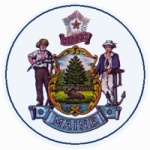 RFP AMENDMENT # 2RFP NUMBER AND TITLE:201904076 – Farms for the Future ProgramAMENDMENT DATE:7/10/2019PROPOSAL DUE DATE:See WebsiteRFP ISSUED BY:Department of Agriculture, Conservation and ForestryPROPOSALS DUE TO:Proposals@maine.gov DESCRIPTION OF CHANGES IN RFP (if any):Changing language to reflect that applications for each phase will not be available on a specific date, but not later than a specific date.DESCRIPTION OF CHANGES IN RFP (if any):Changing language to reflect that applications for each phase will not be available on a specific date, but not later than a specific date.REVISED LANGUAGE IN RFP (if any):While this RFP is active, the new Phase 1 and Phase 2 application forms will be available semi-annually no later than the 3rd Tuesday of February and August at https://www.maine.gov/dafs/bbm/procurementservices/vendors/grantsAll other references to new application forms availability dates are amended to reflect this change as well.REVISED LANGUAGE IN RFP (if any):While this RFP is active, the new Phase 1 and Phase 2 application forms will be available semi-annually no later than the 3rd Tuesday of February and August at https://www.maine.gov/dafs/bbm/procurementservices/vendors/grantsAll other references to new application forms availability dates are amended to reflect this change as well.All other provisions and clauses of the RFP remain unchanged.All other provisions and clauses of the RFP remain unchanged.